1. IntroductionThis document provides overall guidance of the software project, which consists of an elevator system for a twenty floor apartment building with three elevators.  This document outlines how all parts of the software will integrate with the overall system as well as how they will each individually work.2. Design Overview2.1. System ArchitectureFigure 1 below depicts the overall system in the form of a deployment diagram.  The system will be constructed from the following components:Central Processing StationThis component monitors the overall elevator system and consists of an ordinary computer.  It is the primary graphical and audio interface for the overall system and handles the majority of the elevator logic.  Graphics will be shown on the attached Monitor.  Inputs specific for the monitoring system will be provided by the attached Keyboard and Mouse.Application InterfaceThis custom application will be where the bulk of the software work is performed.  The graphics will be displayed using standard OpenGL.  Sound will be handled using standard system libraries.  More information concerning this software component can be found in section 2.3.Serial I/O DriversThis custom driver will interact with the Application Interface and is required to communicate over the serial line with the McGumps Microprocessor Board.  More information concerning this software component can be found in section 2.4.McGumps Microprocessor BoardThis component functions as the controls for the three elevators.  Consisting of a MSP430F149 MCU chip and a MAX7128AE PLD, this control system will communicate with the Central Processing Station via a Serial Line.  It will accept the elevator inputs from an attached PS/2 Keyboard and provide simple graphical output from a directly attached Character LCD Display.I/O DriversIn order to perform its required functions, running on the McGumps board will be numerous input and output drivers.  More information concerning this software component can be found in section 2.5.Deployment Diagram2.2. System Operation2.3. Central Processing Station: Application InterfaceGlobals (variables/objects), State/Class diagrams  Dataflow diagrams2.3. Central Processing Station: Serial I/O DriversGlobals (variables/objects), State/Class diagrams  Dataflow diagrams2.4. McGumps Microprocessor Board: I/O DriversGlobals (variables/objects), State/Class diagrams  Dataflow diagrams3. Requirements Matrix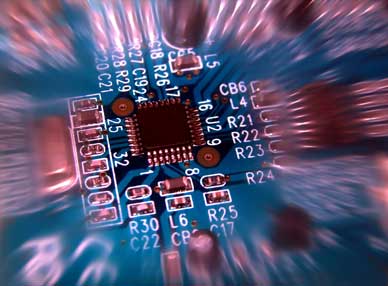 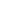 